	W związku z decyzją o zamknięciu szkół i zawieszeniem działalności instytucji kultury TVP przygotowała specjalną ofertę dla dzieci, młodzieży i dojrzałych widzów.Na kanale TVP ABC od godz. 8 do 13 będzie można obejrzeć takie programy, jak „Alchemik” o zjawiskach fizycznych i chemicznych czy program „Zaczarowany świat”, który tłumaczy zawiłości świata sztuki.Na TVP Kultura w godz.13 -17 będą emitowane różnego typu seriale oraz adaptacje szkolnych lektur. 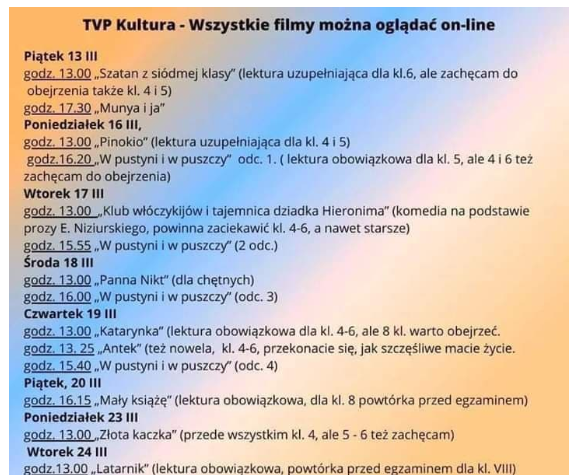 